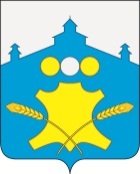 Сельский СоветСоветского сельсоветаБольшемурашкинского муниципального районаНижегородской областиР Е Ш Е Н И Е29 апреля 2020  года									№ 8О внесении изменений в  Положение  О порядке представления   лицами, замещающими муниципальные должности, в том числе депутатами, осуществляющими свои полномочия, как на постоянной, так и непостоянной основе, сельского Совета Советского сельсовета, сведений о своих доходах, расходах, об имуществе и обязательствах имущественного характера, а также о доходах, расходах, об имуществе и обязательствах имущественного характера своих супруги (супруга) и несовершеннолетних детей	В соответствии с  Законом Нижегородской области от 7 марта 2008 года № 20-З «О противодействии коррупции в Нижегородской области», сельский Совет  Советского сельсовета р е ш и л:. 1. Внести в «Положение О порядке представления лицами, замещающими муниципальные должности, в том числе депутатами, осуществляющими свои полномочия, как на постоянной, так и непостоянной основе, сельского Совета Советского сельсовета, сведений о своих доходах, расходах, об имуществе и обязательствах имущественного характера, а также о доходах, расходах, об имуществе и обязательствах имущественного характера своих супруги (супруга) и несовершеннолетних детей», принятое решением сельского Совета  от 01.03.2016 г.  № 11 «Об утверждении порядка предоставления, опубликования и проверки сведений о доходах и расходах, об имуществе  и обязательствах имущественного характера в отношении лиц, замещающих муниципальные должности, в том числе депутатов, осуществляющих свои полномочия как на постоянной, так и не постоянной основе, сельского Совета Советского сельсовета Большемурашкинского района Нижегородской области» (с изменениями от 22.05.2018 № 14)  (далее – Положение) следующие изменения:1.1. Пункт 4 Положения читать в следующей редакции:«4. Лица, замещающие муниципальные должности, направляют сведения в комиссию по контролю за представлением сведений по форме справки, утвержденной Указом Президента Российской Федерации от 23 июня 2014 года N 460 "Об утверждении формы справки о доходах, расходах, об имуществе и обязательствах имущественного характера и внесении изменений в некоторые акты Президента Российской Федерации" (далее - Указ Президента Российской Федерации), ежегодно не позднее 30 апреля года, следующего за отчетным.Лицо, замещающее муниципальную должность депутата сельского Совета и осуществляющее свои полномочия на непостоянной основе, представляет сведения:1) в течение четырех месяцев со дня избрания депутатом, передачи ему вакантного депутатского мандата или прекращения осуществления им полномочий на постоянной основе. Сведения о доходах представляются за календарный год, предшествующий году подачи данных сведений, а сведения об имуществе и обязательствах имущественного характера – по состоянию на первое число месяца, предшествующего месяцу подачи данных сведений; 2) за каждый год, предшествующий году представления сведений (отчетный период), в случае совершения в течение отчетного периода сделок, предусмотренных частью 1 статьи 3 Федерального закона от 3 декабря 2012 года № 230-ФЗ "О контроле за соответствием расходов лиц, замещающих государственные должности, и иных лиц их доходам". 1.2. в Пункте 8  Положения:1.2.1.  дополнить абзацем третьим следующего содержания:« В случае, если в течение отчетного периода сделки, предусмотренные частью 1 статьи 3 Федерального закона от 3 декабря 2012 года № 230-ФЗ "О контроле за соответствием расходов лиц, замещающих государственные должности, и иных лиц их доходам", не совершались, лицо, замещающее муниципальную должность депутата сельского Совета и осуществляющее свои полномочия на непостоянной основе, сообщает об этом Губернатору Нижегородской области путем подачи в уполномоченное подразделение или должностному лицу уведомления об отсутствии оснований для представления сведений (далее - уведомление) по форме, утвержденной Губернатором Нижегородской области, ежегодно не позднее 30 апреля года, следующего за отчетным.»1.2.2. абзац третий  считать абзацем четвертым и читать в следующей редакции:«Должностные лица обеспечивают представление сведений и уведомлений Губернатору Нижегородской области путем направления в орган Нижегородской области по профилактике коррупционных и иных правонарушений (далее также - уполномоченный орган по профилактике коррупционных и иных правонарушений), указанный в статье 131 Закона Нижегородской области  от 7 марта 2008 года N 20-З «О противодействии коррупции в  Нижегородской области» , в течение 14 календарных дней после окончания срока представления уточненных сведений.";1.3. В пункте 8: 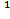 1.3.1. в абзаце первом слова "году направления" заменить словами "году подачи данных", слова "месяцу направления" заменить словами "месяцу подачи данных";1.3.2. подпункт 1 дополнить словами ", за исключением случаев, установленных подпунктом 1 пункта 4 настоящей статьи";1.4. В пункте 13 слова "иного дисциплинарного взыскания" заменить словами "иной меры ответственности, установленной федеральным законодательством,";2. Контроль за исполнением настоящего решения возложить на комиссию  по местному самоуправлению, здравоохранению, образованию, правопорядку, культуре, спорту и делам молодежи и регламенту.  Глава местного самоуправления, председатель   сельского Совета                                                 Н.Е. Красильникова